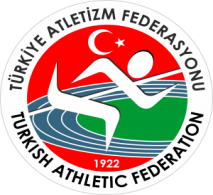        TÜRKİYE ATLETİZM FEDERASYONU2019 SEZONU               U16 (KÜÇÜKLER)  – U18 (YILDIZLAR) BÖLGESEL KROS LİGİ STATÜSÜA-GENEL KONULAR:Federasyonumuzun 2019 yılı faaliyet programında yer alan “U16 (Küçükler) - U18 (Yıldızlar)  Bölgesel Kros Ligi” yarışmaları IAAF Yarışma Kuralları ile bu statüde belirtilen kurallara göre düzenlenecektir.Yarışmaların Teknik toplantısı yarışmadan bir gün önce saat 17.00’da yarışmanın yapılacağı Gençlik ve Spor İl Müdürlüklerince belirlenecek toplantı salonunda yapılacaktır. Teknik toplantıya her kulüpten, kulüplerince yetki verilmiş en fazla bir kişi katılabilecektir.Küçükler Bölgesel Kros Ligi ve U18 Kros Ligi yarışmaları ise bölgelerde iki kademe olarak ekte belirtilen 15 grup illerinin katılımı ile 8 yarışma merkezinde ve sonrasında Türkiye finali olarak yapılacaktır. Bu yarışmalara tüm illerin ilçeleri birer takım oluşturarak ilçe takımı adı altında kademe yarışmalarına katılabilirler. Büyükşehir belediyesi olmayan illerin merkezlerinde bulunan sporcular için il adını taşıyan merkez ilçe takımları oluşturulabilir. Küçükler Bölgesel Kros Ligi ve U18 Kros Ligi yarışmalarına kulüpler bir takım ile katılabilirler.Takımı olmayan sporcular da ferdi olarak yarışmalara katılabilirler, mahallinde ve bölge yarışmalarında ilk 10’a girmeleri durumunda bir sonraki kademe yarışmasına katılacaklardır. Küçükler Bölgesel Kros Ligi ve U18 Kros Ligi yarışmalarında mahallinde yapılacak seçmeler her takıma açık olup; seçme yarışmalarına katılım sağlayan takım sayısının ilk %60’ı bölge yarışmalarına katılacaktır.  Ancak mahallinde yapılan 1.kademe seçme yarışmasına katılan takım sayısı iki ve daha az ise bölge yarışmasına hiçbir sınırlama olmadan iki takımda katılabilir. Bölgesel Kros Ligi’ne katılacak tüm takımlar, Yönetim Kurulu tarafından belirlenerek 2019-2020 Uygulama Talimatında yayınlanan katılım bedelini, bir kategoriye katılacaklar 250TL, iki ile üç kategoriye katılacaklar 400TL, dört kategoriye katılacaklar 500TL olarak Teknik Toplantı saatine kadar Garanti Bankası TR45 0006 2000 7110 0006 2959 24 İBAN numaralı hesabına yatırmaları gerekmektedir.Kayıt formları doldurulurken sporcu isimleri tam olarak yazılacaktır. Örneğin: A. Ali Durmuş olarak yazılmayacaktır, büyük harfler ile AHMET ALİ DURMUŞ olarak yazılacaktır. Doğum tarihleri gün, ay ve yıl olarak eksiksiz doldurulacaktır. Sistem kayıt süresi dolduğunda otomatik olarak kapanacak ve yeni kayıtlara izin verilmeyecektir. 2. Kademede takım kaydı alınmayacak olup; 1. Kademe sonrasında yarışmaya devam eden takımlara ilk kademede koşan sporcularının listeleri teknik toplantıda dağıtılacaktır. Değişiklikler Teknik toplantıda yapılacaktır.Bölge yarışmalarında kullanılacak göğüs numaralarını her il kendisi temin edecektir. İl plakasına göre il temsilciliğince, katılacak tüm takımlara numara paylaşımı daha önceden yapılacaktır. Final yarışmasında ise göğüs numaraları Atletizm Federasyonu tarafından temin edilecektir. 2019-2020 sezonu vizeli lisansa sahip olmayan sporcular yarışmalara katılamayacaklardır.Yabancı ülke vatandaşı olup; geçici kimlik belgesine sahip sporcular grup kademe yarışmalarına ferdi olarak sağlık raporu ve aile muvafakatnamesi ile katılabilirler, fakat kendilerine herhangi bir harcırah ödemesi federasyonumuz tarafından yapılmayacaktır.B-TEKNİK KONULARYaş kategorileri :U16 Küçükler Kategorisi: 2004-2005-2006 doğumlular (daha küçük doğumlu sporcular yarışamaz), U18 Yıldızlar Kategorisi: 2002-2003 doğumlular (2004 doğumlu sporcular U18 kategorisinde yarışabilirler.)Yarışma Mesafeleri ;Küçük Kızlar	:  1.5 km,    Küçük Erkekler	:  2 kmU18 Kızlar   	:  2 km,        U18 Erkekler 	:  3 kmKademe ve final yarışmalarında takımlar dörder (4’er) sporcudan oluşacak olup, ilk üç (3) sporcunun geliş sırası puanlamaya alınacaktır. Puan toplamında puanların eşit olması durumunda; takım adına yarışan sporculardan puanlamaya dahil olan son sporcuların geliş sırasına bakılır. Bu sporculardan daha önde olanın takımı sıralamada öne geçer.Final yarışmasına, ikinci kademe yarışmalarına katılan sporcu sayıları dikkate alınarak her kategoride ayrı ayrı olmak üzere 20 sporcuya kadar bir takım, 21-40 sporcuya kadar 2 takım, 41-60 sporcuya kadar 3 takım, 61-80 sporcuya kadar 4 takım, 81-100 sporcuya kadar 5 takım, 101 ve üzerine ise 6 takım davet edilecektir.Final yarışmalarına ikinci kademe yarışmasında ferdi olarak ilk 10 içerisinde yer alan sporcular da katılacaktır.Takım puanları final yarışmasına taşınmayacaktır. Final yarışmasında takımlar 4 sporcudan oluşacak ve geliş sırasına göre ilk üç sırayı elde eden sporcular puanlamaya alınacaktır. Puan eşitliği olması durumunda takımına puan kazandıran son sıradaki sporcunun geliş sırasına bakılacaktır.Kademe ve final yarışmalarına katılan takımlar tek tip forma kullanmak zorundadır. Tüm sporcuları aynı tip forma giymeyen takımlar yarışmalara alınmaz, tek tip forma giymeden yarıştıkları belirlenen takımlar diskalifiye edilir.Yarışmalar, belirlenen illerde halkın izleyebileceği ve atletizm sporuna özendirilmesi için şehrin kalabalık bölgelerindeki kros yarışmalarına uygun alanlarda yapılacaktır.Final yarışmaları sonrasında sıralamada ilk 10 sırayı elde eden kız ve erkek takımları daha sonra düzenlenecek olan Kulüpler Kros Ligi Final yarışmasına davet edilerek 4*1km Bayrak yarışı koşacaklardır. Bu takımların yolluk ve yevmiyeleri Atletizm Federasyonu tarafından ödenecektir.Yarışma parkurunun hazırlanması ve organizasyonla ilgili sağlık ekibi, ambulans ve diğer tüm işlemler kademelerin yapılacağı ilin Gençlik ve Spor İl Müdürlüğü tarafından sağlanacaktır. Yarışmalarda IAAF Kurallarının uygulanması ile ilgili itirazlar Başhakeme (IAAF Kural 146.3) yapılacaktır. Bazı durumlarda Lider Hakem (IAAF Kural 126.2), Başhakem (IAAF Kural 125.6) ve İtiraz Jürisi (IAAF Kural 146.9) “hala uygulanabilir olması şartı ile yeni bir bilgi ve belgenin kendilerine ulaşması durumunda verdikleri kararı tekrar gözden geçirebilirler”. Yeniden gözden geçirme ile ilgili durumun olabilmesi için itirazlar sonuçların ilanı ile birlikte 30dk. İçinde yapılmalıdır. Bu zaman dilimi sonrasında yapılacak itirazlar kabul edilmeyecektir. Yarışmalar ile ilgili IAAF kurallarının uygulanması dışındaki itirazlar, ligin sonucu ilan edildikten sonraki ilk (7) iş günü içinde yapılabilecektir. Bu süre geçtikten sonra yapılan itirazlar dikkate alınmayacaktır (Yasaklı maddeden dolayı alınacak cezalar hariç).Sporcular göğüs numaralarını yarışma tamamlanana kadar takmak zorundadırlar. (IAAF Kural 143.8)Sporcular Çağrı odası giriş zamanlarına uymak zorundadırlar. Çağrı odasına giriş yapmayan sporcu ve/veya takım yarışmalara alınmayacaktır. (IAAF Kural 142.5)IAAF Kural: 144 1.(b) Medikal Delege veya resmi sağlık görevlisi tarafından söylendiği/istendiği takdirde sporcu yarışmadan çekilecektir.B- MALİ KONULARKademe yarışmalarında; Küçükler ve U18 kategorisinde her ilden katılım sağlayan ve sıralamada yarışmayı aynı il takımları içerisinde ön sırada tamamlayan bir kız, bir erkek takımının ayrı ayrı 4 (dört) sporcu, 1 (bir) antrenör/öğretmen, 1 (bir) temsilcinin yolluk ve yevmiyeleri Atletizm Federasyonu tarafından ödenecektir. Kademe yarışmalarında; Küçükler ve U18 kategorisi yarışmaları 15 bölgeden takımların katılımı ile 8 yarışma merkezinde yapılacak olup 1. ve 2. Kademe yarışmalarında 4 (dört) sporcu, 1 (bir) antrenör/öğretmen, 1 (bir) temsilcinin yolluk ve yevmiyeleri, Mali Konular 1. madde de belirtilen takımlar hariç, yarışma sonuç çizelgesindeki takım katılım sayıları dikkate alınarak ilk %50’sine (tek sayılı katılımlarda %50 bir üst sayıya tamamlanacak şekilde) Türkiye Atletizm Federasyonu tarafından ödenecektir. Harcırah ödemelerinde aynı il takımları ve 1. madde de belirtilen takımlar haricindeki katılım sayısının  %50’si dikkate alınacaktır.Final yarışmasında; Finale katılan bütün takımların 4 sporcu, 1 temsilci 1 antrenör/öğretmen yolluk ve yevmiyeleri Türkiye Atletizm Federasyonu tarafından ödenecektir.Yarışmalara katılan kulüpler ilgili Gençlik ve Spor İl Müdürlüğünden aldıkları onaylı kulüp-takım isim listelerini Federasyon görevlisine teslim etmeleri gerekmektedir. Silinti, kazıntı veya isim ilavesi yapılmış listeler kabul edilmez. Harcırah almaya hak kazanamayan sporcular ile antrenör ve temsilcilerin kanuni harcırahları Spor Genel Müdürlüğünün 07.06.2007 tarih ve 2461 sayılı genelgesinin 5. maddesi (c) bendi doğrultusunda bağlı bulundukları Gençlik ve Spor İl Müdürlüklerinin bütçe imkanları dahilinde (Resmi yarışma sonuçlarını Gençlik ve Spor İl Müdürlüklerine teslim etmeleri kaydı ile) ödenecektir.Geçici kimlik belgesi ile yarışmaya katılacak sporcular için Genel Konular 13. maddeye göre işlem yapılır.Ferdi Sporcularda; Grup merkezlerinde yapılacak Kademe yarışlarında katıldıkları bölgelerde genel sıralamada ilk 5 sırayı elde eden sporcu, antrenör/öğretmen ve temsilcilerin aşağıda belirtilen sayılara göre harcırahları Atletizm Federasyonu tarafından ödenecek olup; 1-3 sporcusu barajı geçen ilin 1 antrenör/öğretmen4-7 sporcusu barajı geçen ilin 1 antrenör/öğretmen, 1 temsilcisine,8-12 sporcusu barajı geçen ilin 2 antrenör/öğretmen, 1 temsilcisine de kanuni harcırahları Atletizm Federasyonu tarafından ödenecektir. 2019 yılı vizesi olmayan antrenörler takım listesinde yer alamaz.Birinci ve İkinci kademe yarışmalarında, yarışmanın yapılacağı il ile 250km ve daha fazla mesafesi olan illere bir günlük fazla ödeme yapılır.Final kademesinde yarışma mahalline 800km ve daha uzak mesafeden gelen takımlara bir günlük fazla ödeme yapılır.Birinci, ikinci kademe ve final yarışmalarında Bölge Koordinatörleri ile final yarışmasında takımı yarışma hakkı elde eden il temsilcilerinin yolluk ve yevmiyeleri Atletizm Federasyonu tarafından ödenecektir.  ÖDÜLBirinci ve İkinci kademe yarışmalarında ilk üçe giren sporcuların madalyaları il müdürlüğünce,İki kademe yarışmaları toplamında ilk üç sırayı alan takımlara kupaları il müdürlüğünce verilecektir.Final yarışmalarında her kategoride sıralamada ilk 15 sporcuya spor malzemesi, ilk üç dereceyi elde eden sporculara madalya, ilk üç sırada yer alan takımlara kupa ve takım sporcularına madalya, 4. 5. ve 6. olan takımlara ise plaket Atletizm Federasyonu Başkanlığı tarafından verilecektir.HÜKÜM BULUNMAYAN HALLER Türkiye Atletizm Federasyonu tarafından organize edilen yarışmaların tüm sorumluluğu, Yarışma Statüsünün yayımlandığı andan itibaren Türkiye Atletizm Federasyonu Başkanlığı tarafından görevlendirilen Teknik Delegededir. Yarışma statüsü ile ilgili anlaşılmayan konular ve yarışmalar sırasında meydana gelen tüm teknik konulardaki anlaşmazlıklar Teknik Delege tarafından çözümlenecektir.Yarışma statüsü dışında kalan hususlarla ilgili TAF talimatları geçerlidir.TAF talimatlarında hükmü bulunmayan hallerde TAF Yönetim Kurulu kararı geçerlidir.Bu statüde anlaşılmayan bir konu olduğunda aşağıda isimleri yazılı Bölge Koordinatörlerinden ve teknik delegeden bilgi alınabilir.TEKNİK DELEGE:Teknik Delege	: Halil AKKAŞTelefon No.	     : 0541-7834343U16 (KÜÇÜKLER) - U18 (YILDIZLAR) BÖLGESEL KROS LİGİ - 2019BÖLGE MERKEZLERİNE GÖRE İLLERİN DAĞILIMI  1. KADEME12 EKİM 2019 Bölge MerkezlerindeTEKNİK TOPLANTI TARİHİ VE SAATİ11 EKİM 2019 SAAT:17:001.KADEME İNTERNET KAYIT TARİH VE LİNKİ09 EKİM 2019 SAAT:17:00 ye kadar https://forms.gle/RfmT2cGKoncS8CVWA link üzerinden yapılacaktır. 2. KADEME2 KASIM 2019 – Bölge MerkezlerindeTEKNİK TOPLANTI TARİHİ VE SAATİ1 KASIM 2019 SAAT:17:00 FİNAL YARIŞMA TARİHİ - YERİ30 KASIM 2109 - ANKARATEKNİK TOPLANTI TARİH VE SAATİ29 KASIM 2019 SAAT: 17:0015 İL MERKEZİ, BAĞLI İLLER VE BÖLGE KOORDİNATÖRLERİ15 İL MERKEZİ, BAĞLI İLLER VE BÖLGE KOORDİNATÖRLERİ15 İL MERKEZİ, BAĞLI İLLER VE BÖLGE KOORDİNATÖRLERİ15 İL MERKEZİ, BAĞLI İLLER VE BÖLGE KOORDİNATÖRLERİ15 İL MERKEZİ, BAĞLI İLLER VE BÖLGE KOORDİNATÖRLERİ15 İL MERKEZİ, BAĞLI İLLER VE BÖLGE KOORDİNATÖRLERİ15 İL MERKEZİ, BAĞLI İLLER VE BÖLGE KOORDİNATÖRLERİ15 İL MERKEZİ, BAĞLI İLLER VE BÖLGE KOORDİNATÖRLERİBÖLGELERBÖLGE MERKEZİBÖLGE MERKEZİ BAĞLI İLLER BAĞLI İLLER BAĞLI İLLERİSİMİRTİBAT1.BÖLGE MERKEZİVANVANBİTLİS-ŞIRNAK-HAKKARİ-MUŞ-SİİRTBİTLİS-ŞIRNAK-HAKKARİ-MUŞ-SİİRTBİTLİS-ŞIRNAK-HAKKARİ-MUŞ-SİİRTFADIL KARA0 535 714 77 092.BÖLGE MERKEZİDİYARBAKIRDİYARBAKIRMARDİN-BATMANMARDİN-BATMANMARDİN-BATMANMUSTAFA CİHAN0 532 446 16 973.BÖLGE MERKEZİGAZİANTEPGAZİANTEPADIYAMAN-KİLİS-HATAY-KAHRAMANMARAŞ-MALATYA-ŞANLIURFAADIYAMAN-KİLİS-HATAY-KAHRAMANMARAŞ-MALATYA-ŞANLIURFAADIYAMAN-KİLİS-HATAY-KAHRAMANMARAŞ-MALATYA-ŞANLIURFANURETTİN ÖZYÜREK0 542 317 70 25 4.BÖLGE MERKEZİERZURUMERZURUMAĞRI-IĞDIR-KARS-ARDAHANAĞRI-IĞDIR-KARS-ARDAHANAĞRI-IĞDIR-KARS-ARDAHANMEHMET KAYAN0 532 702 36 155.BÖLGE MERKEZİTRABZONTRABZONRİZE-BAYBURT-GÜMÜŞHANE-GİRESUN-ARTVİNRİZE-BAYBURT-GÜMÜŞHANE-GİRESUN-ARTVİNRİZE-BAYBURT-GÜMÜŞHANE-GİRESUN-ARTVİNZEYNEP BATAR0 532 638 14 226.BÖLGE MERKEZİSİVASSİVASTOKAT-ERZİNCAN-TUNCELİ-BİNGÖL-ELAZIĞTOKAT-ERZİNCAN-TUNCELİ-BİNGÖL-ELAZIĞTOKAT-ERZİNCAN-TUNCELİ-BİNGÖL-ELAZIĞABDULLAH YILMAZ0 532 254 94 73 7.BÖLGE MERKEZİSAMSUNSAMSUNAMASYA-SİNOP-ÇANKIRI-ÇORUM-ORDUAMASYA-SİNOP-ÇANKIRI-ÇORUM-ORDUAMASYA-SİNOP-ÇANKIRI-ÇORUM-ORDUORHAN YÜZER0 505 249 09 888.BÖLGE MERKEZİKAYSERİKAYSERİKIRŞEHİR-AKSARAY-NEVŞEHİR-NİĞDE-YOZGATKIRŞEHİR-AKSARAY-NEVŞEHİR-NİĞDE-YOZGATKIRŞEHİR-AKSARAY-NEVŞEHİR-NİĞDE-YOZGATKEMAL KOYUNCU0 543 672 48 059.BÖLGE MERKEZİMERSİNMERSİNADANA-OSMANİYE-KARAMANADANA-OSMANİYE-KARAMANADANA-OSMANİYE-KARAMANHALİL OĞUZ0 532 252 77 67 10.BÖLGE MERKEZİANTALYAANTALYAKONYA-ISPARTA-BURDUR-DENİZLİ-AFYONKARAHİSARKONYA-ISPARTA-BURDUR-DENİZLİ-AFYONKARAHİSARKONYA-ISPARTA-BURDUR-DENİZLİ-AFYONKARAHİSARHALUK GÜVEN0 533 398 97 1211.BÖLGE MERKEZİİZMİRİZMİRMUĞLA-AYDIN-UŞAK-MANİSAMUĞLA-AYDIN-UŞAK-MANİSAMUĞLA-AYDIN-UŞAK-MANİSATURGAY ÇABUKEL0 555 640 74 6212.BÖLGE MERKEZİANKARAANKARAESKİŞEHİR-BİLECİK-BOLU-KÜTAHYA-KIRIKKALEESKİŞEHİR-BİLECİK-BOLU-KÜTAHYA-KIRIKKALEESKİŞEHİR-BİLECİK-BOLU-KÜTAHYA-KIRIKKALEALİ ÇELİK0 533 565 01 2613.BÖLGE MERKEZİBURSABURSABALIKESİR-ÇANAKKALE-YALOVA-KOCAELİBALIKESİR-ÇANAKKALE-YALOVA-KOCAELİBALIKESİR-ÇANAKKALE-YALOVA-KOCAELİİSHAK KAYA0 532 402 49 1714.BÖLGE MERKEZİSAKARYASAKARYAKASTAMONU-BARTIN-DÜZCE-KARABÜK-ZONGULDAKKASTAMONU-BARTIN-DÜZCE-KARABÜK-ZONGULDAKKASTAMONU-BARTIN-DÜZCE-KARABÜK-ZONGULDAKCENGİZ KAMACI0 505 803 70 7515.BÖLGE MERKEZİİSTANBULİSTANBULTEKİRDAĞ-EDİRNE-KIRKLARELİTEKİRDAĞ-EDİRNE-KIRKLARELİTEKİRDAĞ-EDİRNE-KIRKLARELİESRA AKGÜN YILMAZ0 533 741 98 42BÖLGE YARIŞMA YERLERİBÖLGE YARIŞMA YERLERİBÖLGE YARIŞMA YERLERİBÖLGE YARIŞMA YERLERİBÖLGE YARIŞMA YERLERİBÖLGE YARIŞMA YERLERİBÖLGE YARIŞMA YERLERİBÖLGE YARIŞMA YERLERİBÖLGELERBÖLGELER1.  Kademe1.  Kademe2. KademeBAĞLI İLLERBAĞLI İLLERBAĞLI İLLER1.BÖLGE MERKEZİ1.BÖLGE MERKEZİVANVANBATMANVAN- BİTLİS-ŞIRNAK-HAKKARİ-MUŞ-SİİRTVAN- BİTLİS-ŞIRNAK-HAKKARİ-MUŞ-SİİRTVAN- BİTLİS-ŞIRNAK-HAKKARİ-MUŞ-SİİRT2.BÖLGE MERKEZİ2.BÖLGE MERKEZİVANVANBATMANDİYARBAKIR-MARDİN-BATMANDİYARBAKIR-MARDİN-BATMANDİYARBAKIR-MARDİN-BATMAN4.BÖLGE MERKEZİ4.BÖLGE MERKEZİAĞRIAĞRIBAYBURTERZURUM-AĞRI-IĞDIR-KARS-ARDAHANERZURUM-AĞRI-IĞDIR-KARS-ARDAHANERZURUM-AĞRI-IĞDIR-KARS-ARDAHAN5.BÖLGE MERKEZİ5.BÖLGE MERKEZİAĞRIAĞRIBAYBURTTRABZON-RİZE-BAYBURT-GÜMÜŞHANE-GİRESUN-ARTVİNTRABZON-RİZE-BAYBURT-GÜMÜŞHANE-GİRESUN-ARTVİNTRABZON-RİZE-BAYBURT-GÜMÜŞHANE-GİRESUN-ARTVİN6.BÖLGE MERKEZİ6.BÖLGE MERKEZİBİNGÖL 15.10.2019BİNGÖL 15.10.2019------SİVAS-TOKAT-ERZİNCAN-TUNCELİ-BİNGÖL-ELAZIĞSİVAS-TOKAT-ERZİNCAN-TUNCELİ-BİNGÖL-ELAZIĞSİVAS-TOKAT-ERZİNCAN-TUNCELİ-BİNGÖL-ELAZIĞ7.BÖLGE MERKEZİ7.BÖLGE MERKEZİÇORUMÇORUMKAYSERİSAMSUN-AMASYA-SİNOP-ÇANKIRI-ÇORUM-ORDUSAMSUN-AMASYA-SİNOP-ÇANKIRI-ÇORUM-ORDUSAMSUN-AMASYA-SİNOP-ÇANKIRI-ÇORUM-ORDU8.BÖLGE MERKEZİ8.BÖLGE MERKEZİÇORUMÇORUMKAYSERİKAYSERİ-KIRŞEHİR-AKSARAY-NEVŞEHİR-NİĞDE-YOZGATKAYSERİ-KIRŞEHİR-AKSARAY-NEVŞEHİR-NİĞDE-YOZGATKAYSERİ-KIRŞEHİR-AKSARAY-NEVŞEHİR-NİĞDE-YOZGAT3.BÖLGE MERKEZİ3.BÖLGE MERKEZİGAZİANTEPGAZİANTEPHATAYGAZİANTEP-ADIYAMAN-KİLİS-HATAY-K.MARAŞ-MALATYA-Ş.URFAGAZİANTEP-ADIYAMAN-KİLİS-HATAY-K.MARAŞ-MALATYA-Ş.URFAGAZİANTEP-ADIYAMAN-KİLİS-HATAY-K.MARAŞ-MALATYA-Ş.URFA9.BÖLGE MERKEZİ9.BÖLGE MERKEZİGAZİANTEPGAZİANTEPHATAYMERSİN-ADANA-OSMANİYE-KARAMANMERSİN-ADANA-OSMANİYE-KARAMANMERSİN-ADANA-OSMANİYE-KARAMAN10.BÖLGE MERKEZİ10.BÖLGE MERKEZİISPARTAISPARTADENİZLİANTALYA- KONYA-ISPARTA-BURDUR-DENİZLİ-AFYONKARAHİSARANTALYA- KONYA-ISPARTA-BURDUR-DENİZLİ-AFYONKARAHİSARANTALYA- KONYA-ISPARTA-BURDUR-DENİZLİ-AFYONKARAHİSAR11.BÖLGE MERKEZİ11.BÖLGE MERKEZİISPARTAISPARTADENİZLİİZMİR-MUĞLA-AYDIN-UŞAK-MANİSAİZMİR-MUĞLA-AYDIN-UŞAK-MANİSAİZMİR-MUĞLA-AYDIN-UŞAK-MANİSA12.BÖLGE MERKEZİ12.BÖLGE MERKEZİANKARAANKARASAKARYAANKARA-ESKİŞEHİR-BİLECİK-BOLU-KÜTAHYA-KIRIKKALEANKARA-ESKİŞEHİR-BİLECİK-BOLU-KÜTAHYA-KIRIKKALEANKARA-ESKİŞEHİR-BİLECİK-BOLU-KÜTAHYA-KIRIKKALE14.BÖLGE MERKEZİ14.BÖLGE MERKEZİANKARAANKARASAKARYASAKARYA-KASTAMONU-BARTIN-DÜZCE-KARABÜK-ZONGULDAKSAKARYA-KASTAMONU-BARTIN-DÜZCE-KARABÜK-ZONGULDAKSAKARYA-KASTAMONU-BARTIN-DÜZCE-KARABÜK-ZONGULDAK13.BÖLGE MERKEZİ13.BÖLGE MERKEZİBURSABURSAİSTANBULBURSA-BALIKESİR-ÇANAKKALE-YALOVA-KOCAELİBURSA-BALIKESİR-ÇANAKKALE-YALOVA-KOCAELİBURSA-BALIKESİR-ÇANAKKALE-YALOVA-KOCAELİ15.BÖLGE MERKEZİ15.BÖLGE MERKEZİBURSABURSAİSTANBULİSTANBUL-TEKİRDAĞ-EDİRNE-KIRKLARELİİSTANBUL-TEKİRDAĞ-EDİRNE-KIRKLARELİİSTANBUL-TEKİRDAĞ-EDİRNE-KIRKLARELİ